Vice Dean                                                                                                                                                                        Nedeljka Ivkovic, PhD_________________________________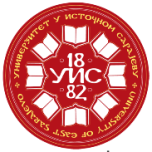 UNIVERSITY OF EAST SARAJEVOUNIVERSITY OF EAST SARAJEVOUNIVERSITY OF EAST SARAJEVOUNIVERSITY OF EAST SARAJEVOUNIVERSITY OF EAST SARAJEVOUNIVERSITY OF EAST SARAJEVOUNIVERSITY OF EAST SARAJEVOUNIVERSITY OF EAST SARAJEVOUNIVERSITY OF EAST SARAJEVOUNIVERSITY OF EAST SARAJEVOUNIVERSITY OF EAST SARAJEVOUNIVERSITY OF EAST SARAJEVO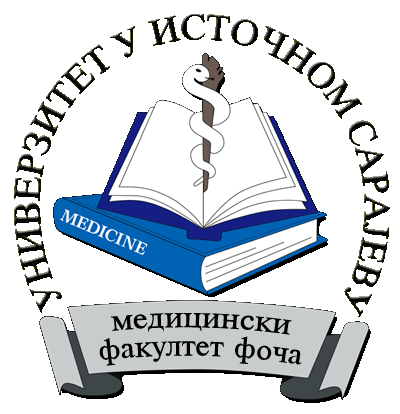 Study programme/moduleStudy programme/moduleSpecial education and rehabilitationSpeech therapy and SurdoaudiologySpecial education and rehabilitationSpeech therapy and SurdoaudiologySpecial education and rehabilitationSpeech therapy and SurdoaudiologySpecial education and rehabilitationSpeech therapy and SurdoaudiologySpecial education and rehabilitationSpeech therapy and SurdoaudiologySpecial education and rehabilitationSpeech therapy and SurdoaudiologySpecial education and rehabilitationSpeech therapy and SurdoaudiologySpecial education and rehabilitationSpeech therapy and SurdoaudiologySpecial education and rehabilitationSpeech therapy and SurdoaudiologySpecial education and rehabilitationSpeech therapy and SurdoaudiologyI STUDY YEARI STUDY YEARI STUDY YEARI STUDY YEARI STUDY YEARI STUDY YEARI STUDY YEARI STUDY YEARI STUDY YEARI STUDY YEARI STUDY YEARI STUDY YEARI STUDY YEARI STUDY YEARI STUDY YEARI STUDY YEARI STUDY YEARI STUDY YEARSUBJECTSSUBJECTSSUBJECTSSUBJECTSLectures per weekLectures per weekLectures per weekLectures per weekLectures per weekLectures per yearLectures per yearLectures per yearLectures per yearSSWSSWTotal number of hours per subjectECTSThe requirement for examinationSUBJECTSSUBJECTSSUBJECTSSUBJECTSI  sem.I  sem.I  sem.II sem.II sem.Lectures per yearLectures per yearLectures per yearLectures per yearSSWSSWTotal number of hours per subjectECTSThe requirement for examinationNo.Subject codeNAME OF SUBJECTNAME OF SUBJECTLLELELecturesExercises.TotalTotalSSWSSWTotal number of hours per subjectECTSThe requirement for examination1ДЛ-04-1-001-1ДЛ -04-1-001-2PhysiologyPhysiology22121603090901801802709-2ДЛ-04-1-002-1ДЛ-04-1-002-2Developmental psychologyDevelopmental psychology22121603090901801802709-3ДЛ-04-1-003-1ДЛ-04-1-003-2Systems and models of special education and rehabilitationSystems and models of special education and rehabilitation22121603090901801802709-4ДЛ-04-1-004-1PedagogyPedagogy221003015454575751204-5ДЛ-04-1-005-2DidacticsDidactics000213015454575751204-6ДЛ- 04-1-006-1Parenting counselingParenting counseling221003015454575751204-7ДЛ-04-1-007-2Human geneticsHuman genetics00022303060601201201806-8ДЛ-04-1-008-1ДЛ-04-1-008-2Basics of sociologyBasics of sociology2202060060601201201806-9ДЛ-04-1-009-1ДЛ-04-1-009-2Basics of statistics and informatics in special education and rehabilitationBasics of statistics and informatics in special education and rehabilitation11111303060601201201806-Elective subjects(student listens and takes an exam of one from two given elective subjects, which go into total student workload)Elective subjects(student listens and takes an exam of one from two given elective subjects, which go into total student workload)Elective subjects(student listens and takes an exam of one from two given elective subjects, which go into total student workload)Elective subjects(student listens and takes an exam of one from two given elective subjects, which go into total student workload)Elective subjects(student listens and takes an exam of one from two given elective subjects, which go into total student workload)Elective subjects(student listens and takes an exam of one from two given elective subjects, which go into total student workload)Elective subjects(student listens and takes an exam of one from two given elective subjects, which go into total student workload)Elective subjects(student listens and takes an exam of one from two given elective subjects, which go into total student workload)Elective subjects(student listens and takes an exam of one from two given elective subjects, which go into total student workload)Elective subjects(student listens and takes an exam of one from two given elective subjects, which go into total student workload)Elective subjects(student listens and takes an exam of one from two given elective subjects, which go into total student workload)Elective subjects(student listens and takes an exam of one from two given elective subjects, which go into total student workload)Elective subjects(student listens and takes an exam of one from two given elective subjects, which go into total student workload)Elective subjects(student listens and takes an exam of one from two given elective subjects, which go into total student workload)Elective subjects(student listens and takes an exam of one from two given elective subjects, which go into total student workload)Elective subjects(student listens and takes an exam of one from two given elective subjects, which go into total student workload)10ДЛ-04-2-010-1Personality psychologyPersonality psychology2200030030606090903-11ДЛ-04-2-011-2Educational psychologyEducational psychology0002030030606090903-Total number of active teachingTotal number of active teachingTotal number of active teachingTotal number of active teachingTotal number of active teachingTotal number of active teachingTotal number of active teachingTotal number of active teachingTotal number of active teaching420195615118511851800180060II STUDY YEARII STUDY YEARII STUDY YEARII STUDY YEARII STUDY YEARII STUDY YEARII STUDY YEARII STUDY YEARII STUDY YEARII STUDY YEARII STUDY YEARII STUDY YEARII STUDY YEARII STUDY YEARSUBJECTSSUBJECTSSUBJECTSLectures per weekLectures per weekLectures per weekLectures per weekLectures per yearLectures per yearLectures per yearSSWTotal number of hours per subjectECTSThe requirement for examinationSUBJECTSSUBJECTSSUBJECTSIII sem.III sem.IV sem.IV sem.Lectures per yearLectures per yearLectures per yearSSWTotal number of hours per subjectECTSThe requirement for examinationNo.Subject codeNAME OF SUBJECTLELELecturesExercisesTotalSSWTotal number of hours per subjectECTSThe requirement for examination1ДЛ-04-1-012-3Neurology and psychiatry2100301545751204-2ДЛ-04-1-013-3ДЛ-04-1-013-4General speech therapy222160451051652709-3ДЛ-04-1-014-3ДЛ-04-1-014-4General surdology222160451051652709-4ДЛ-04-1-015-3ДЛ-04-1-015-4Theoretical basis of developmental disorders222260601201502709-5ДЛ-04-1-016-4Basics of medical rehabilitation0022303060901505-6ДЛ-04-1-017-3ДЛ-04-1-017-4Basics of pediatrics21216030901202107-7ДЛ-04-1-018-4Neuropsychology0021301545751204-8ДЛ-04-1-019-3Teaching methodology2200303060901505-9ДЛ-04-1-020-4Methodology of working with people with disabilities0022303060901505-Elective subjects(student listens and takes an exam of one from two given elective subjects, which go into total student workload)Elective subjects(student listens and takes an exam of one from two given elective subjects, which go into total student workload)Elective subjects(student listens and takes an exam of one from two given elective subjects, which go into total student workload)Elective subjects(student listens and takes an exam of one from two given elective subjects, which go into total student workload)Elective subjects(student listens and takes an exam of one from two given elective subjects, which go into total student workload)Elective subjects(student listens and takes an exam of one from two given elective subjects, which go into total student workload)Elective subjects(student listens and takes an exam of one from two given elective subjects, which go into total student workload)Elective subjects(student listens and takes an exam of one from two given elective subjects, which go into total student workload)Elective subjects(student listens and takes an exam of one from two given elective subjects, which go into total student workload)Elective subjects(student listens and takes an exam of one from two given elective subjects, which go into total student workload)Elective subjects(student listens and takes an exam of one from two given elective subjects, which go into total student workload)Elective subjects(student listens and takes an exam of one from two given elective subjects, which go into total student workload)10ДЛ-04-2-021-3Mental health of schoolchildren20003003060903-11ДЛ-04-2-022-4Sociology of education00203003060903-Total number of active teachingTotal number of active teachingTotal number of active teachingTotal number of active teachingTotal number of active teachingTotal number of active teachingTotal number of active teaching4203007201080180060-III STUDY YEARIII STUDY YEARIII STUDY YEARIII STUDY YEARIII STUDY YEARIII STUDY YEARIII STUDY YEARIII STUDY YEARIII STUDY YEARIII STUDY YEARIII STUDY YEARIII STUDY YEARIII STUDY YEARIII STUDY YEARIII STUDY YEARSUBJECTSSUBJECTSSUBJECTSLectures per weekLectures per weekLectures per weekLectures per weekLectures per yearLectures per yearLectures per yearSSWTotal number of hours per subjectECTSThe requirement for examinationThe requirement for examinationSUBJECTSSUBJECTSSUBJECTSV  sem.V  sem.VI  sem.VI  sem.Lectures per yearLectures per yearLectures per yearSSWTotal number of hours per subjectECTSThe requirement for examinationThe requirement for examinationNo.Subject codeNAME OF SUBJECTLELELecturesExercisesTotalSSWTotal number of hours per subjectECTSThe requirement for examinationThe requirement for examination1ДЛ-04-1-023-5Audiology21003015451051505--2ДЛ-04-1-024-5 ДЛ-04-1-024-6Phonetics21216030901502408--3ДЛ-04-1-025-5Articulation and phonological disorders21003015451051505--4ДЛ-04-1-026-6Developmental speech and language disorders00213015451051505--5ДЛ-04-1-027-6Voice disorders00213015451051505----6ДЛ-04-1-028-6Phoniatrics00213015451051505--7ДЛ-04-1-029-5 ДЛ-04-1-029-6Methodology of working with hearing repaired children21216030901502408--8ДЛ-04-1-029-5 ДЛ-04-1-029-6Clinical surdology21216030901502408--9ДЛ-04-1-031-5Sign language02000303060903--10ДЛ-04-1-032-5 ДЛ-04-1-032-6English  I1111303060901505--Elective subjects(student listens and takes an exam of one from two given elective subjects, which go into total student workload)Elective subjects(student listens and takes an exam of one from two given elective subjects, which go into total student workload)Elective subjects(student listens and takes an exam of one from two given elective subjects, which go into total student workload)Elective subjects(student listens and takes an exam of one from two given elective subjects, which go into total student workload)Elective subjects(student listens and takes an exam of one from two given elective subjects, which go into total student workload)Elective subjects(student listens and takes an exam of one from two given elective subjects, which go into total student workload)Elective subjects(student listens and takes an exam of one from two given elective subjects, which go into total student workload)Elective subjects(student listens and takes an exam of one from two given elective subjects, which go into total student workload)Elective subjects(student listens and takes an exam of one from two given elective subjects, which go into total student workload)Elective subjects(student listens and takes an exam of one from two given elective subjects, which go into total student workload)Elective subjects(student listens and takes an exam of one from two given elective subjects, which go into total student workload)Elective subjects(student listens and takes an exam of one from two given elective subjects, which go into total student workload)Elective subjects(student listens and takes an exam of one from two given elective subjects, which go into total student workload)11ДЛ -04-2-033-5Interpersonal communication200030030609033-12ДЛ -04-2-034-6Hospitality in institutions for special education and rehabilitation002030030609033-Total number of active teachingTotal number of active teachingTotal number of active teachingTotal number of active teachingTotal number of active teachingTotal number of active teachingTotal number of active teaching390225615118518006060IV STUDY YEARIV STUDY YEARIV STUDY YEARIV STUDY YEARIV STUDY YEARIV STUDY YEARIV STUDY YEARIV STUDY YEARIV STUDY YEARIV STUDY YEARIV STUDY YEARIV STUDY YEARIV STUDY YEARIV STUDY YEARSUBJECTSSUBJECTSSUBJECTSLectures per weekLectures per weekLectures per weekLectures per weekLectures per yearLectures per yearLectures per yearSSWTotal number of hours per subjectECTSThe requirement for examinationSUBJECTSSUBJECTSSUBJECTSVII sem.VII sem.VIII sem.VIII sem.Lectures per yearLectures per yearLectures per yearSSWTotal number of hours per subjectECTSThe requirement for examinationNo.Subject codeNAME OF SUBJECTLELELecturesExercisesTotalSSWTotal number of hours per subjectECTSThe requirement for examination1ДЛ-04-1-035-7 ДЛ-04-1-035-8Speech fluency disorder21216030901502408-2ДЛ-04-1-036-7 ДЛ-04-1-036-8Aphasiology 222160451051352408-3ДЛ-04-1-037-7 ДЛ-04-1-037-8Rehabilitation of listening and speaking21216030901502408-4ДЛ-04-1-038-7Reading and writing disorders21003015451051505-5ДЛ-04-1-039-8Communication disorders in traumatic brain injury00213015451051505-6ДЛ-04-1-040-7Augmentative and alternative communication21003015451051505-7ДЛ-04-1-041-7 ДЛ-04-1-041-8Inclusive education21216030901502408-8ДЛ-04-1-042-8Methodology of scientific research with the basics of statistics00213015451051505-9ДЛ-04-1-043-7 ДЛ-04-1-043-7English  II1111303060901505-Elective subjects(student listens and takes an exam of one from two given elective subjects, which go into total student workload)Elective subjects(student listens and takes an exam of one from two given elective subjects, which go into total student workload)Elective subjects(student listens and takes an exam of one from two given elective subjects, which go into total student workload)Elective subjects(student listens and takes an exam of one from two given elective subjects, which go into total student workload)Elective subjects(student listens and takes an exam of one from two given elective subjects, which go into total student workload)Elective subjects(student listens and takes an exam of one from two given elective subjects, which go into total student workload)Elective subjects(student listens and takes an exam of one from two given elective subjects, which go into total student workload)Elective subjects(student listens and takes an exam of one from two given elective subjects, which go into total student workload)Elective subjects(student listens and takes an exam of one from two given elective subjects, which go into total student workload)Elective subjects(student listens and takes an exam of one from two given elective subjects, which go into total student workload)Elective subjects(student listens and takes an exam of one from two given elective subjects, which go into total student workload)Elective subjects(student listens and takes an exam of one from two given elective subjects, which go into total student workload)10ДЛ-04-2-044-7Ethics20003003060903-11ДЛ-04-2-045-8Rehabilitation of speech in laryngectomy patients00203003060903-Total number of active teachingTotal number of active teachingTotal number of active teachingTotal number of active teachingTotal number of active teachingTotal number of active teachingTotal number of active teaching42022564511551800601.LECTURES (L)1.6502.EXERCISES (E)  9453TOTAL NUMBER OF LECTURES AND EXERCISES2.5956SELF STUDENT WORK (SSW)4.6057TOTAL NUMBER OF HOURS7.2008ECTS 240UNIVERSITY OF EAST SARAJEVOUNIVERSITY OF EAST SARAJEVOUNIVERSITY OF EAST SARAJEVOUNIVERSITY OF EAST SARAJEVOUNIVERSITY OF EAST SARAJEVOUNIVERSITY OF EAST SARAJEVOUNIVERSITY OF EAST SARAJEVOUNIVERSITY OF EAST SARAJEVOUNIVERSITY OF EAST SARAJEVOUNIVERSITY OF EAST SARAJEVOUNIVERSITY OF EAST SARAJEVOStudy programme/moduleSpecial education and rehabilitationDevelopmental disordersSpecial education and rehabilitationDevelopmental disordersSpecial education and rehabilitationDevelopmental disordersSpecial education and rehabilitationDevelopmental disordersSpecial education and rehabilitationDevelopmental disordersSpecial education and rehabilitationDevelopmental disordersSpecial education and rehabilitationDevelopmental disordersSpecial education and rehabilitationDevelopmental disordersSpecial education and rehabilitationDevelopmental disordersSpecial education and rehabilitationDevelopmental disordersI STUDY YEARI STUDY YEARI STUDY YEARI STUDY YEARI STUDY YEARI STUDY YEARI STUDY YEARI STUDY YEARI STUDY YEARI STUDY YEARI STUDY YEARI STUDY YEARI STUDY YEARI STUDY YEARI STUDY YEARI STUDY YEARI STUDY YEARI STUDY YEARSUBJECTSSUBJECTSSUBJECTSSUBJECTSSUBJECTSLectures per weekLectures per weekLectures per weekLectures per weekLectures per yearLectures per yearLectures per yearSSWTotal number of hours per subjectTotal number of hours per subjectECTSThe requirement for examinationThe requirement for examinationSUBJECTSSUBJECTSSUBJECTSSUBJECTSSUBJECTSI sem.I sem.II  sem.II  sem.Lectures per yearLectures per yearLectures per yearSSWTotal number of hours per subjectTotal number of hours per subjectECTSThe requirement for examinationThe requirement for examinationNo.Subject codeNAME OF SUBJECTNAME OF SUBJECTNAME OF SUBJECTLELELecturesExercisesTotalSSWTotal number of hours per subjectTotal number of hours per subjectECTSThe requirement for examinationThe requirement for examination1ДР-04-1-001-1ДР -04-1-001-2Physiology  Physiology  Physiology  21216030901802702709--2ДР-04-1-002-1ДР-04-1-002-2Developmental psychologyDevelopmental psychologyDevelopmental psychology21216030901802702709--3ДР-04-1-003-1ДР-04-1-003-2Systems and models of special education and rehabilitationSystems and models of special education and rehabilitationSystems and models of special education and rehabilitation21216030901802702709--4ДР-04-1-004-1PedagogyPedagogyPedagogy2100301545751201204--5ДР-04-1-005-2DidacticsDidacticsDidactics0021301545751201204--6ДР- 04-1-006-1Parenting counselingParenting counselingParenting counseling2100301545751201204--7ДР-04-1-007-2Human geneticsHuman geneticsHuman genetics00223030601201801806--8ДР-04-1-008-1ДР-04-1-008-2Basics of sociologyBasics of sociologyBasics of sociology2020600601201801806--9ДР-04-1-009-1ДР-04-1-009-2Basics of statistics and informatics in special education and rehabilitationBasics of statistics and informatics in special education and rehabilitationBasics of statistics and informatics in special education and rehabilitation11113030601201801806--Elective subjects(student listens and takes an exam of one from two given elective subjects, which go into total student workload)Elective subjects(student listens and takes an exam of one from two given elective subjects, which go into total student workload)Elective subjects(student listens and takes an exam of one from two given elective subjects, which go into total student workload)Elective subjects(student listens and takes an exam of one from two given elective subjects, which go into total student workload)Elective subjects(student listens and takes an exam of one from two given elective subjects, which go into total student workload)Elective subjects(student listens and takes an exam of one from two given elective subjects, which go into total student workload)Elective subjects(student listens and takes an exam of one from two given elective subjects, which go into total student workload)Elective subjects(student listens and takes an exam of one from two given elective subjects, which go into total student workload)Elective subjects(student listens and takes an exam of one from two given elective subjects, which go into total student workload)Elective subjects(student listens and takes an exam of one from two given elective subjects, which go into total student workload)Elective subjects(student listens and takes an exam of one from two given elective subjects, which go into total student workload)Elective subjects(student listens and takes an exam of one from two given elective subjects, which go into total student workload)Elective subjects(student listens and takes an exam of one from two given elective subjects, which go into total student workload)Elective subjects(student listens and takes an exam of one from two given elective subjects, which go into total student workload)Elective subjects(student listens and takes an exam of one from two given elective subjects, which go into total student workload)Elective subjects(student listens and takes an exam of one from two given elective subjects, which go into total student workload)10ДР-04-2-010-1Personality PsychologyPersonality PsychologyPersonality Psychology20003003060909033-11ДР-04-2-011-2Educational psychologyEducational psychologyEducational psychology00203003060909033-Total number of active teachingTotal number of active teachingTotal number of active teachingTotal number of active teachingTotal number of active teachingTotal number of active teachingTotal number of active teachingTotal number of active teachingTotal number of active teaching4201956151185180018006060II STUDY YEARII STUDY YEARII STUDY YEARII STUDY YEARII STUDY YEARII STUDY YEARII STUDY YEARII STUDY YEARII STUDY YEARII STUDY YEARII STUDY YEARII STUDY YEARII STUDY YEARII STUDY YEARSUBJECTSSUBJECTSSUBJECTSLectures per weekLectures per weekLectures per weekLectures per weekLectures per yearLectures per yearLectures per yearSSWTotal number of hours per subjectECTSThe requirement for examinationSUBJECTSSUBJECTSSUBJECTSIII sem.III sem.IV sem.IV sem.Lectures per yearLectures per yearLectures per yearSSWTotal number of hours per subjectECTSThe requirement for examinationNo.Subject codeNAME OF SUBJECTLELELecturesExercisesTotalSSWTotal number of hours per subjectECTSThe requirement for examination1ДР-04-1-012-3Neurology and psychiatry2100301545751204-2ДР-04-1-013-3ДР-04-1-013-4General speech therapy222160451051652709-3ДР-04-1-014-3ДР-04-1-014-4General surdology222160451051652709-4ДР-04-1-015-3ДР-04-1-015-4Theoretical basis of developmental disorders222260601201502709-5ДР-04-1-016-4Basics of medical rehabilitation0022303060901505-6ДР-04-1-017-3ДР-04-1-017-4Basics of pediatrics21216030901202107-7ДР-04-1-018-4Neuropsychology0021301545751204-8ДР-04-1-019-3Teaching methodology2200303060901505-9ДР-04-1-020-4Methodology of working with people with disabilities0022303060901505-Elective subjects(student listens and takes an exam of one from two given elective subjects, which go into total student workload)Elective subjects(student listens and takes an exam of one from two given elective subjects, which go into total student workload)Elective subjects(student listens and takes an exam of one from two given elective subjects, which go into total student workload)Elective subjects(student listens and takes an exam of one from two given elective subjects, which go into total student workload)Elective subjects(student listens and takes an exam of one from two given elective subjects, which go into total student workload)Elective subjects(student listens and takes an exam of one from two given elective subjects, which go into total student workload)Elective subjects(student listens and takes an exam of one from two given elective subjects, which go into total student workload)Elective subjects(student listens and takes an exam of one from two given elective subjects, which go into total student workload)Elective subjects(student listens and takes an exam of one from two given elective subjects, which go into total student workload)Elective subjects(student listens and takes an exam of one from two given elective subjects, which go into total student workload)Elective subjects(student listens and takes an exam of one from two given elective subjects, which go into total student workload)Elective subjects(student listens and takes an exam of one from two given elective subjects, which go into total student workload)10ДР-04-2-021-3Mental health of schoolchildren20003003060903-11ДР-04-2-022-4Sociology of education00203003060903-Total number of active teachingTotal number of active teachingTotal number of active teachingTotal number of active teachingTotal number of active teachingTotal number of active teachingTotal number of active teaching4203007201080180060-III STUDY YEARIII STUDY YEARIII STUDY YEARIII STUDY YEARIII STUDY YEARIII STUDY YEARIII STUDY YEARIII STUDY YEARIII STUDY YEARIII STUDY YEARIII STUDY YEARIII STUDY YEARIII STUDY YEARIII STUDY YEARSUBJECTSSUBJECTSSUBJECTSLectures per weekLectures per weekLectures per weekLectures per weekLectures per yearLectures per yearLectures per yearSSWTotal number of hours per subjectECTSThe requirement for examinationSUBJECTSSUBJECTSSUBJECTSV sem.V sem.VI sem.VI sem.Lectures per yearLectures per yearLectures per yearSSWTotal number of hours per subjectECTSThe requirement for examinationNo.Subject codeNAME OF SUBJECTLELELecturesExercisesTotalSSWTotal number of hours per subjectECTSThe requirement for examination1ДР-04-1-023-5ДР-04-1-023-6Early intervention21216030901502408-2ДР-04-1-024-5ДР-04-1-024-6Education and socialization222160451051352408-3ДР-04-1-025-5ДР-04-1-025-6Methods in special education and rehabilitation21216030901502408-4ДР-04-1-026-5Psychomotor development and early rehabilitation2100301545751204-5ДР-04-1-027-5Programs and methods of work for children with visual impairment32004530751352107-6ДР-04-1-028-6Methodological didactic approach in pupils with visual impairment00324530751352107ДР-04-1-027-57ДР-04-1-029-6Clinical somatopaedia0021301545751204-8ДР-04-1-030-5ДР-04-1-030-6Sport for people with disabilities11214530751051806-9ДР-04-1-031-5ДР-04-1-031-6English I1111303060901505-Elective subjects(student listens and takes an exam of one from two given elective subjects, which go into total student workload)Elective subjects(student listens and takes an exam of one from two given elective subjects, which go into total student workload)Elective subjects(student listens and takes an exam of one from two given elective subjects, which go into total student workload)Elective subjects(student listens and takes an exam of one from two given elective subjects, which go into total student workload)Elective subjects(student listens and takes an exam of one from two given elective subjects, which go into total student workload)Elective subjects(student listens and takes an exam of one from two given elective subjects, which go into total student workload)Elective subjects(student listens and takes an exam of one from two given elective subjects, which go into total student workload)Elective subjects(student listens and takes an exam of one from two given elective subjects, which go into total student workload)Elective subjects(student listens and takes an exam of one from two given elective subjects, which go into total student workload)Elective subjects(student listens and takes an exam of one from two given elective subjects, which go into total student workload)Elective subjects(student listens and takes an exam of one from two given elective subjects, which go into total student workload)Elective subjects(student listens and takes an exam of one from two given elective subjects, which go into total student workload)10ДР-04-1-032-5Interpersonal communication20003003060903-11ДР-04-1-033-6Hospitality in institutions for special education and rehabilitation00203003060903-Total number of active teachingTotal number of active teachingTotal number of active teachingTotal number of active teachingTotal number of active teachingTotal number of active teachingTotal number of active teaching4352556901110180060IV STUDY YEARIV STUDY YEARIV STUDY YEARIV STUDY YEARIV STUDY YEARIV STUDY YEARIV STUDY YEARIV STUDY YEARIV STUDY YEARIV STUDY YEARIV STUDY YEARIV STUDY YEARIV STUDY YEARIV STUDY YEARIV STUDY YEARIV STUDY YEARIV STUDY YEARSUBJECTSSUBJECTSSUBJECTSLectures per weekLectures per weekLectures per weekLectures per weekLectures per weekLectures per yearLectures per yearLectures per yearLectures per yearSSWTotal number of hours per subjectTotal number of hours per subjectECTSThe requirement for examinationSUBJECTSSUBJECTSSUBJECTSVII  sem.VII  sem.VII  sem.VIII  sem.VIII  sem.Lectures per yearLectures per yearLectures per yearLectures per yearSSWTotal number of hours per subjectTotal number of hours per subjectECTSThe requirement for examinationNo.Subject codeNAME OF SUBJECTLLELELectures  ExercisesTotalTotalSSWTotal number of hours per subjectTotal number of hours per subjectECTSThe requirement for examination1ДР-04-1-034-7ДР-04-1-034-8Professional training of people with disabilities22121603090901802702709-2ДР-04-1-035-7Educational methodology work for pupils with intellectual disabilities2220030306060901501505-3ДР-04-1-036-8Methods of teaching for pupils with intellectual disabilities0002230306060901501505ДР-04-1-035-74ДР-04-1-037-7Creative therapy in education and rehabilitation1120015304545751201204-5ДР-04-1-038-8Occupational therapy0002130154545751201204-6ДР-04-1-039-7ДР-04-1-039-8Developmental eye disorders22121603090901802702709-7ДР-04-1-040-7ДР-04-1-040-8Inclusive education22121603090901802702709-8ДР-04-1-041-8Development of social skills in people with disabilities00011151530306090903-9ДР-04-1-042-8Methodology of scientific research with the basics of statistics0002130154545751201204-10ДР-04-1-043-7ДР-04-1-043-8English II1111130306060901501505-Elective subjects(student listens and takes an exam of one from two given elective subjects, which go into total student workload)Elective subjects(student listens and takes an exam of one from two given elective subjects, which go into total student workload)Elective subjects(student listens and takes an exam of one from two given elective subjects, which go into total student workload)Elective subjects(student listens and takes an exam of one from two given elective subjects, which go into total student workload)Elective subjects(student listens and takes an exam of one from two given elective subjects, which go into total student workload)Elective subjects(student listens and takes an exam of one from two given elective subjects, which go into total student workload)Elective subjects(student listens and takes an exam of one from two given elective subjects, which go into total student workload)Elective subjects(student listens and takes an exam of one from two given elective subjects, which go into total student workload)Elective subjects(student listens and takes an exam of one from two given elective subjects, which go into total student workload)Elective subjects(student listens and takes an exam of one from two given elective subjects, which go into total student workload)Elective subjects(student listens and takes an exam of one from two given elective subjects, which go into total student workload)Elective subjects(student listens and takes an exam of one from two given elective subjects, which go into total student workload)Elective subjects(student listens and takes an exam of one from two given elective subjects, which go into total student workload)Elective subjects(student listens and takes an exam of one from two given elective subjects, which go into total student workload)Elective subjects(student listens and takes an exam of one from two given elective subjects, which go into total student workload)11ДР-04-2-044-7Еthics200003003060609033-12ДР-04-2-045-8Hospitality in institutions for special education and rehabilitation000203003060609033-Total number of active teachingTotal number of active teachingTotal number of active teachingTotal number of active teachingTotal number of active teachingTotal number of active teachingTotal number of active teachingTotal number of active teaching39025564511551155180060601.LECTURES (L)1.6652.EXERCISES (E)1.0053TOTAL HOURS OF LECTURES2.6704SELF STUDENT WORK (SSW)4.5305TOTAL NUMBER OF HOURS7.2006 ECTS 240